Возвращаясь к истокам…Все мы родом из детства. И  от того, как воспитывали нас дома, что мы взяли для себя от наших родителей, что заложили  - зависит наше будущее и будущее наших детей. В народе говорят: «Что посеешь, то и пожнешь». Я полностью согласна с данной истиной. Ведь именно те зерна добра, духовности  старались заложить в наши детские души прабабушки и прадедушки, бабушки и дедушки, мамы и папы.Современный мир очень изменчив. И главная задача на данном этапе - сохранить духовность и нравственность, культуру и обычаи нашего народа для подрастающего поколения - наших ребят - дошколят. Не стоит забывать о роли дошкольных учреждений в формировании  нравственных и патриотических чувств у дошкольников. В связи с этим на базе нашего детского сада МАДОУ ДС № 10 «Белочка» функционирует мини- музей «Русская изба» ,где дошколята знакомятся с традициями и обычаями русского народа, могут  увидеть старинные вещи, узнать историю их создания. Все это возможно лишь в тесном сотрудничестве  с  социальными партнерами, такими как  МБУ БИС «Детской библиотекой № 5 «Филиппок»», Нижневартовском краеведческим музеем им. Т.Д. Шуваева. Родители воспитанников  занимают активную жизненную позицию в отношении данных мероприятий, например: посещают  музеи, записывают детей в фольклорные ансамбли, такие как «Отрадушка», «Добро». В частности хочу отметить тот факт, что  в ходе  рутинного труда и колоссальном трудолюбии воспитанники получают хорошие результаты. В частности, воспитанница Новикова Арина награждена дипломом в честь  десятилетия образцового художественного коллектива фольклорного ансамбля «Добро», за верность и преданность народным традициям.Я считаю, что тема духовно-нравственного воспитания дошкольников через приобщение к истокам русской народной культуры дает широкие возможности для развития деятельности  работы с детьми в данном направлении.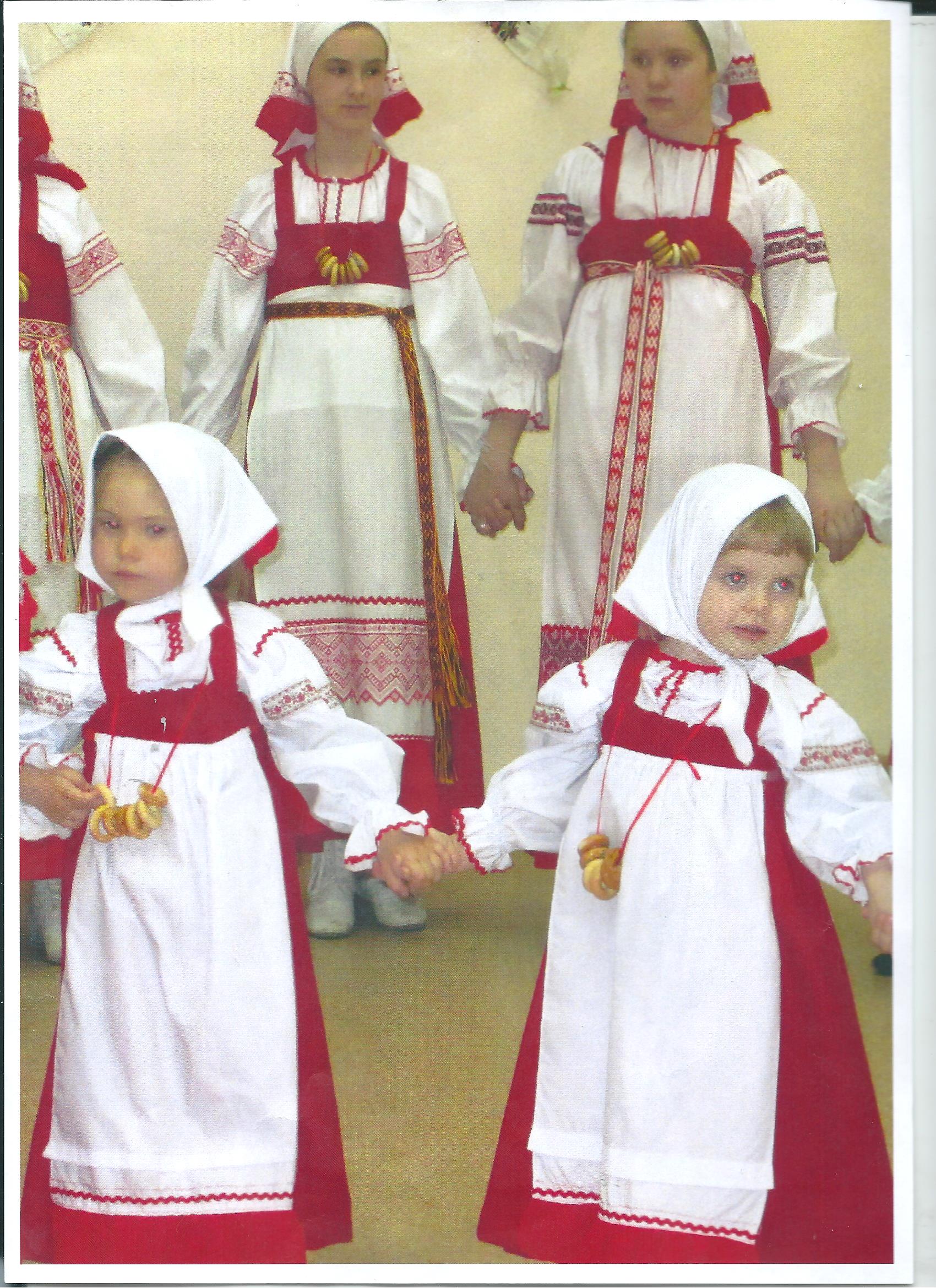 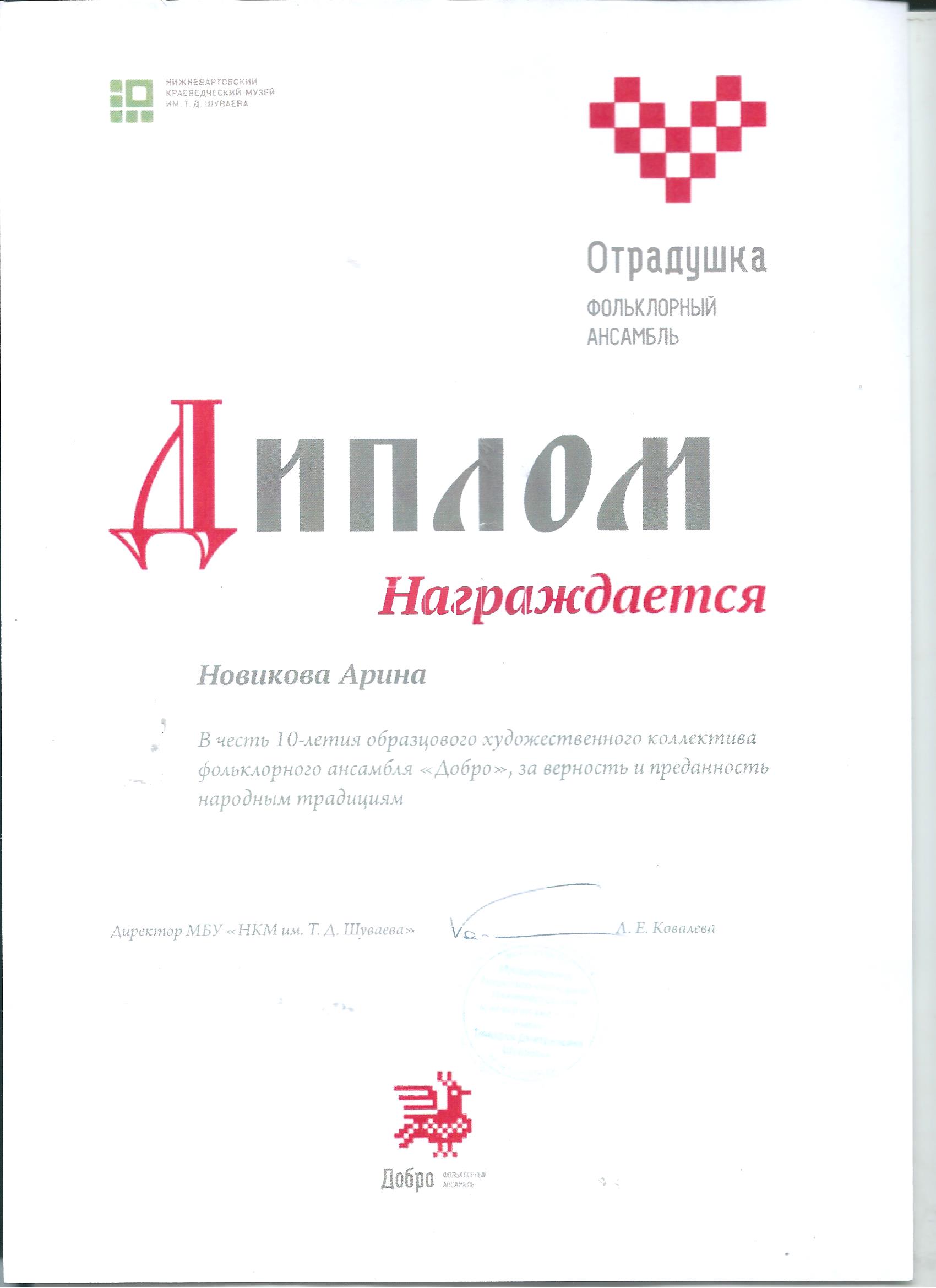 